Publicado en  el 09/04/2015 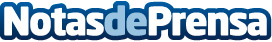 El HondaJet aterriza en Europa y JapónDatos de contacto:Nota de prensa publicada en: https://www.notasdeprensa.es/el-hondajet-aterriza-en-europa-y-japon_1 Categorias: Inteligencia Artificial y Robótica Automovilismo Industria Automotriz http://www.notasdeprensa.es